Lotion hydrating hand&bodyЛосьон увлажняющий для рук и тела с водорослями и Натуральным  увлажняющим фактором (NMF)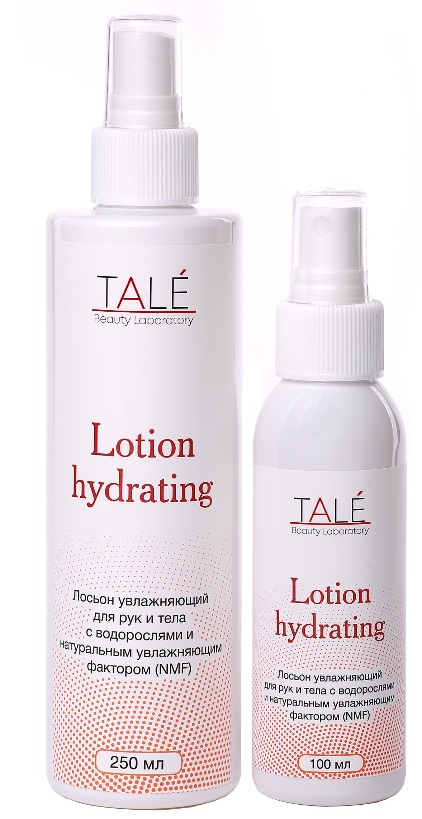 Увлажняет и защищает кожу рук после процедуры маникюра, рекомендуется также для ежедневного использования в уходе за руками и телом.Подходит для любого типа кожи, особенно склонной к сухости и раздражению.Лосьон на основе полисахаридов и минералов морских водорослей с Натуральным Увлажняющим Фактором, маслом авокадо  и Д - пантенолом  обеспечивает долговременное и глубокое увлажнение, оживляет и освежает уставшую кожу, устраняет шелушение и ощущение стянутости, создает ощущение свежести и комфорта на весь день, восстанавливает красивый цвет кожи, обладает легким отбеливающим свойством. Имеет очень легкую консистенцию и приятный свежий аромат.Не содержит спирта. Противопоказания: индивидуальная непереносимость препарата.Применение: нанести небольшое количество лосьона на кожу легкими  массажными движениями. Состав:  Sea Algae (Laminaria Japonica) Cell Juice (Microfiltrate) ) (клеточный сок морской водоросли Ламинария) ,  Сarbamide (карбамид),  Avocado Oil Glycereth-8 Esters (водорастворимое масло авокадо),  D-Panthenol (Д-пантенол), Betaine (бетаин), Sodium PCA (естественный увлажняющий компонент кожи), Sorbitol (сорбитол), Serine (серин), Glycine (аминокислота), Glutamic Acid (глутаминовая кислота), Alanine (бета-аланин), Lysine (алифатическая аминокислота), Arginine (аминокислота), Threonine (треонин), Proline (пролин), Benzyl Alcohol (бензиловый спирт), Methylchloroisothiazolinone (метилхлоризотиазолинон), Methylisothiazolinone (метилизотиазолинон),  Parfume (парфюмерная композиция).Объем: 100/250 мл		